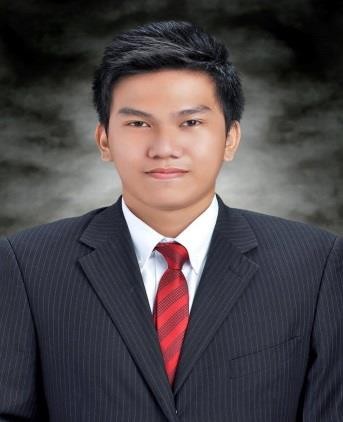 RoiROI.356297@2freemail.com  OBJECTIVE:To acquire skills in the field of my specialization and contribute to the continuous growth of the company.Personal Information:Nationality		:	 FilipinoCivil Status		:	 SingleLanguage Spoken    :           English and TagalogVisa Status		:  	 Visit VisaEducational Background:Don Bosco Technical College, Mandaluyong  CityInformation Technology 2010-2014Special Skills:Knowledgeable in M.S Word, Excel, Power Point Application SoftwareSupport Microsoft Active Directory using services like DNS, DHCP. AdministrationExperience on VLAN switching layer 2 and layer 3Knowledgeable on PC Hardware and Software InstallationExperience of TCP/IP, WAN protocols Work Experience:CERTIFIED CISCO NETWORK ASSOCIATE (CCNA)  (February 2015 to February 2018)Company  :  St. Luke’s Medical Center 		(March 01, 2015 to March 01,2017)St Luke’s Medical center is the foremost and the most admired hospital in the Philippines Position:        System Administrator Job Descriptions:Monitor Java Management Console threshold of Live Threads, CPU Usage, and Memory Utilization of System Application.Monitor Oracle Enterprise production database sessions Document Analysis and Incident Reports of Outages.Email to the corresponding team an AWR Reports, Thread Dump and Screenshot Once Outages encountered Company  :  St. Luke’s Medical Center 		(March 01, 2013 to January 17, 2015)St Luke’s Medical center is the foremost and the most admired hospital in    the Philippines Position:       System Support Administrator Job Descriptions:Administer user’s windows account and passwordAdminister account and instructions to users regarding healthcare issuesAdminister Active Directory and user’s credentialsMonitoring of healthcare issues, internet problem, online printingCreating queue ticket for users concernMonitoring of Deployment updates from the Healthcare server.Monitoring of Healthcare Server down, Slowdown 24/7. `